Eksempel læringsaktiviteter 1Kompetansemål, muntlig A1: Deltakerne skal kunne samarbeide om svært enkle oppgaver ved å komme med forslag, vise om man forstår eller trenger oppklaring, og spørre om andre forstår. Deltakernes ressurser, behov, erfaringer og framtidsplanerLærerens kartlegging i klassen viste: behov for fellesskap, gjøre noe hyggelig sammen- knyttet opp mot verdensdagen for psykisk helse #løftblikket#behov for å forstå kulturelle markeringer og forventninger relatert til det, f.eks. knyttet til foreldrerolleninteresse for Halloween (41, 2 %)markering av Allehelgen(35,3 %)markering av høstjevndøgn (1 deltaker)bli kjent med kulturelle markeringer, gjøre dem til sine egne, skape tilhørighetmange med krigserfaringer, vekt på å møte temaet, “Halloween” med varsomhet GjennomføringInnramming av opplegg: Arrangering av en høstfest knyttes til #løft blikket og verdensdagen for psykisk helse.  “Hverandre”- setninger på tavlaSette temaet høstfest inn i en ramme knyttet til #løft blikket. Derfor vil vi gjøre noe hyggelig sammen hvor vi ser hverandre, tar vare på hverandre osv. Gruppearbeid 1: idémyldring- alle kommer med forslagHva vil dere gjøre på festen?Hva kan dere bidra med? Lek? Musikkinnslag? Fortelle en historie? Presentasjon av kompetansemål i tilknytning til gruppearbeidetDere må samarbeide.Dere må komme med forslag.Dere må vise om dere forstår eller trenger oppklaring. (forklaring)Dere må spørre om andre forstår.Gruppearbeid 2: Dere skal planlegge en høstfest. A3 ark med ansvarsoppgaven(e) på midten. Plassering i grupper. Pynt/ rigg/ rydd/ skriv invitasjon/ fotograferUnderholdningMat og drikkeDeltakernes oppfordres til å bruke morsmål/engelsk som ressurs i planleggingsarbeidet etter behov.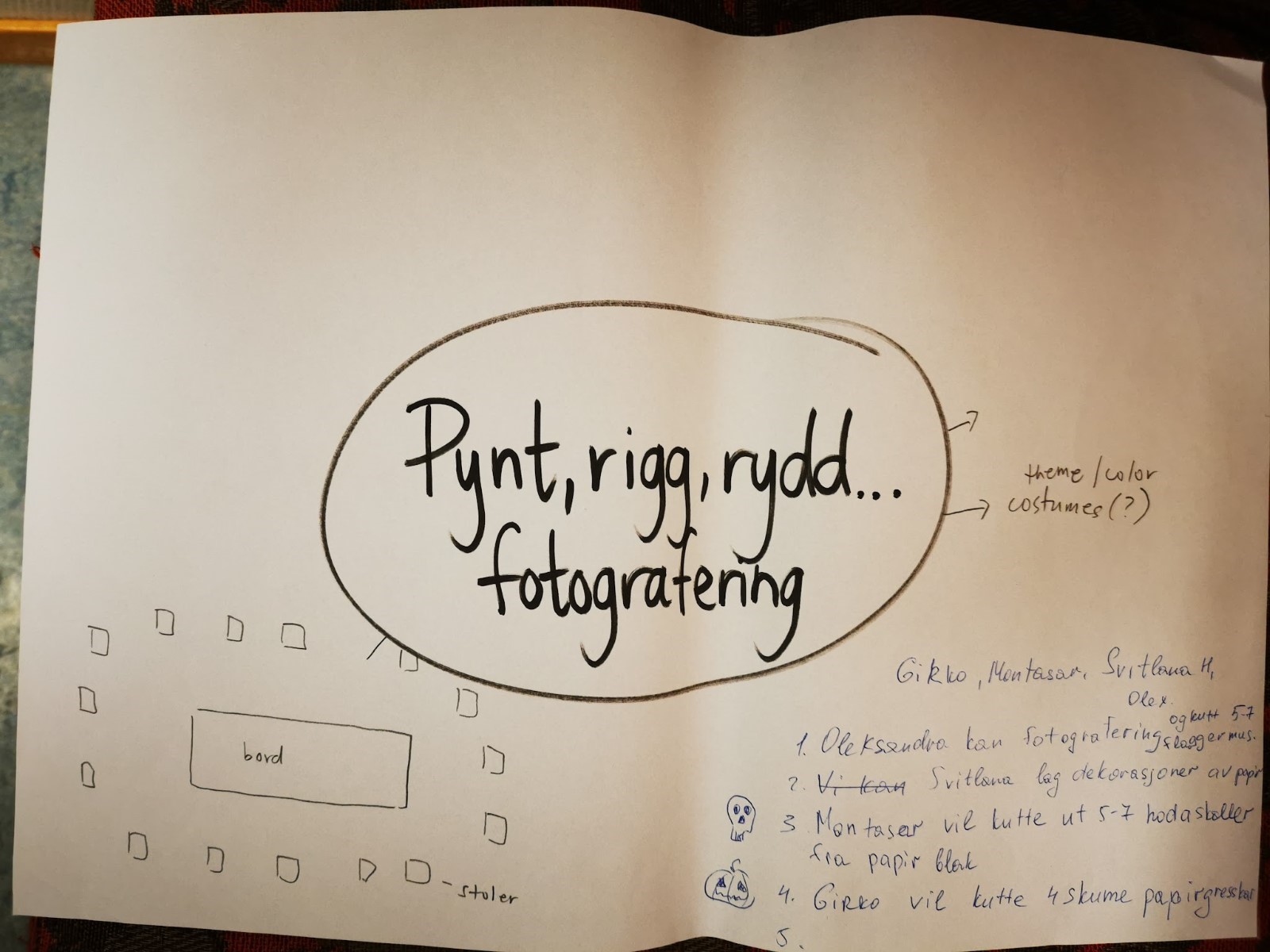 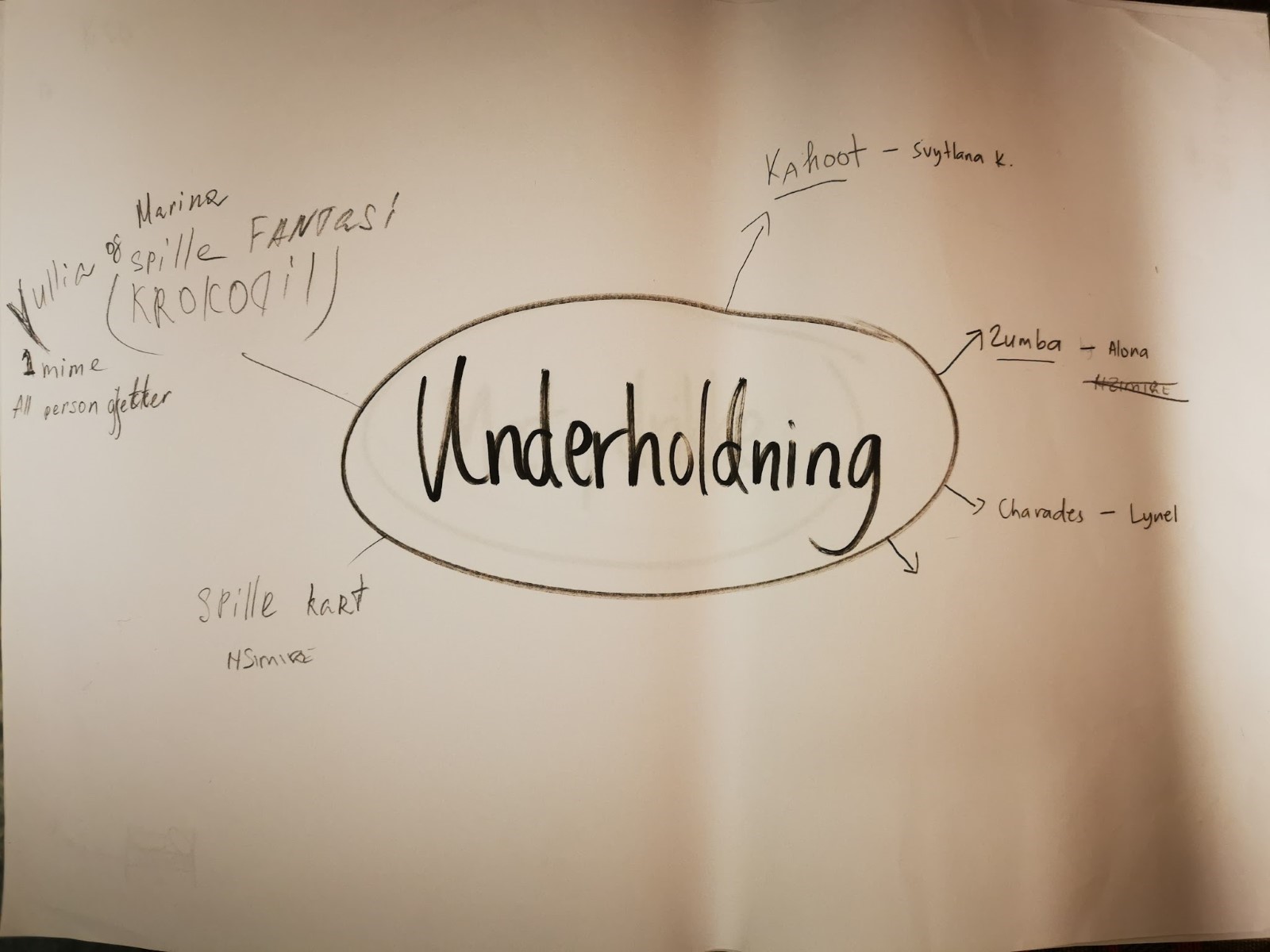 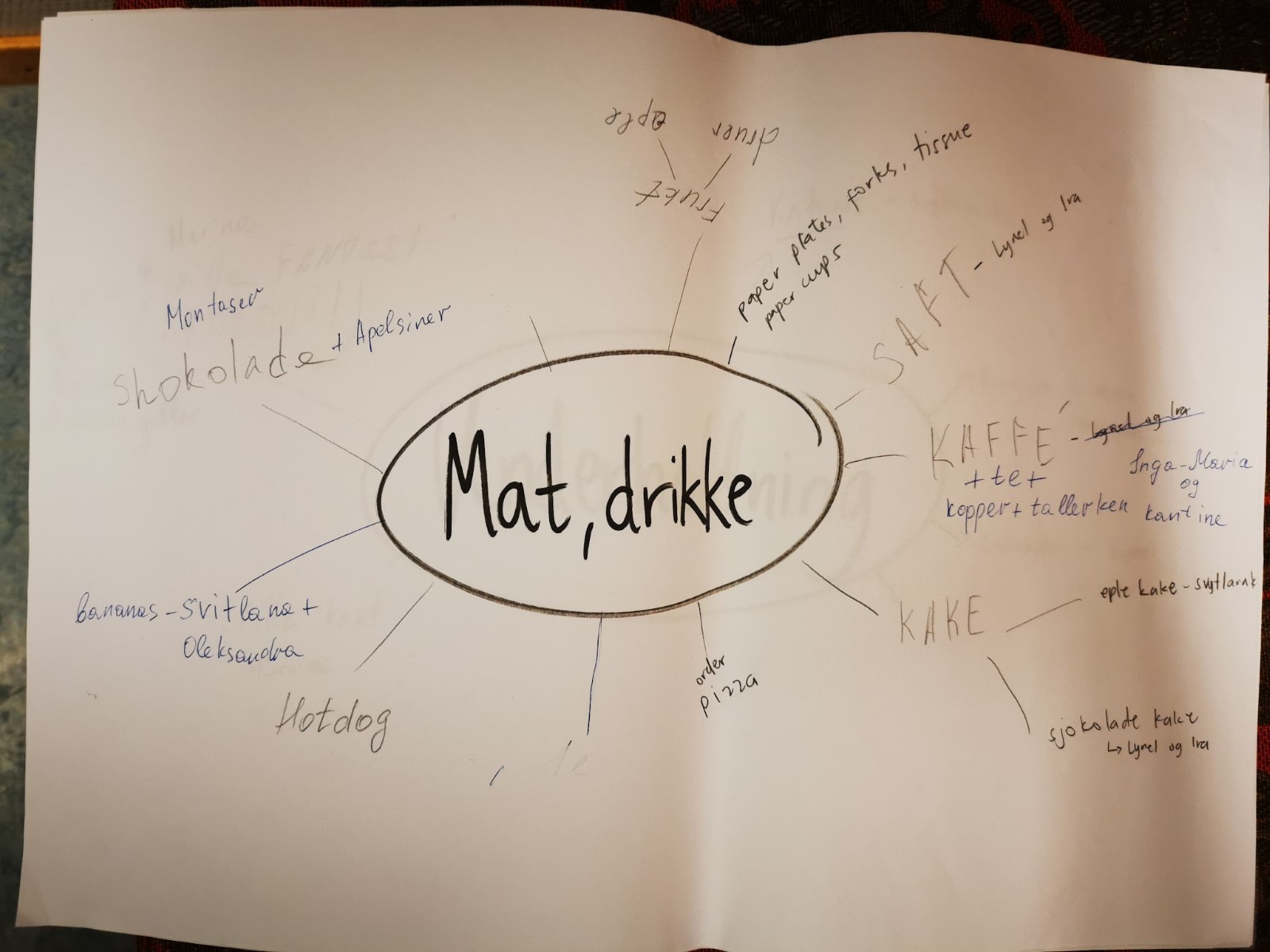 Lærerobservasjon og underveisvurdering:Samarbeider de?Kommer de med forslag?Viser de at de forstår eller trenger oppklaring?Spør de om andre på gruppa forstår?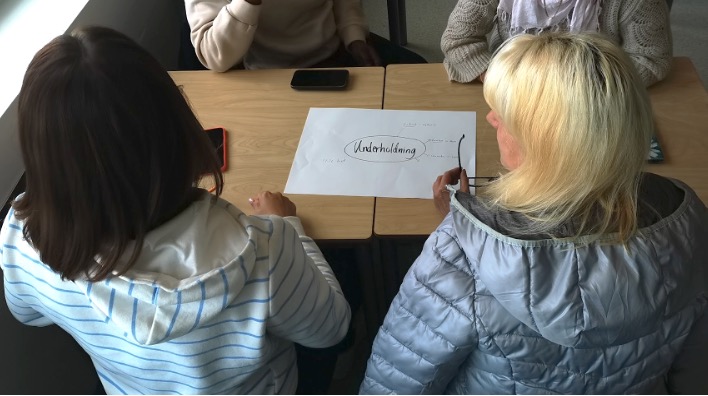 Gjennomføring av det de har planlagt- festen- alle har ulike ansvarsoppgaver. Noen pynter, noen lager mat og noen har ansvar for underholdninga. 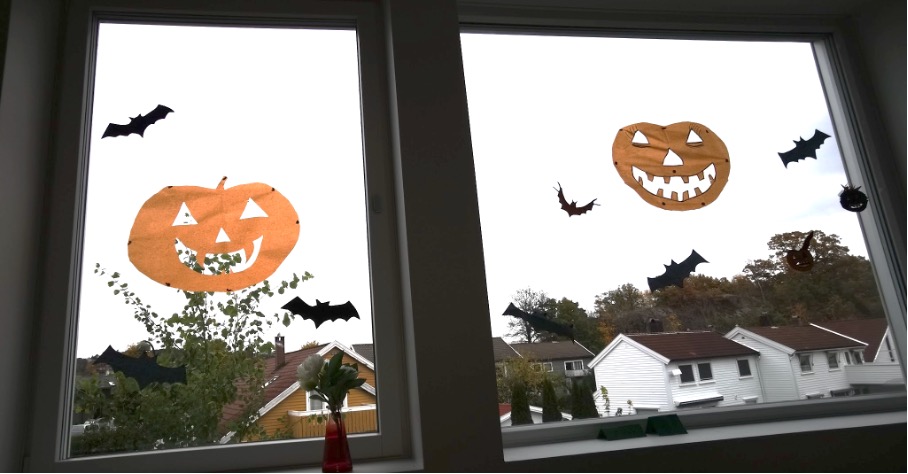 Deltakerevaluering i evalueringsgruppe:  evaluering av hele oppleggetHvordan var det å planlegge festen?Hvordan likte du festen?Tror du at alle hadde det bra? Hvorfor/Hvorfor ikke?Lærerens erfaringerDette fungerte braDeltakerne tok ansvar for læringsprosessen i klassen og fikk eierskap til opplegget/ festen de planla sammen. Høy grad av deltakermedvirkning. Det fungerte bra å bruke deltakernes ressurser som et utgangspunkt for utviklingen av læringsaktivitetene (Hva kan deltakerne i denne klassen bidra med i planleggingen og gjennomføringen av en fest?)Bruk av arbeidsmåter i tråd med språklæringssynet i læreplanen: Språk utvikles gjennom deltakelse og kommunikasjon i varierte og meningsfulle sammenhenger. Planleggingen av festen genererte mye kommunikasjon utover det som foregikk i klasserommet. Blant annet møttes noen deltakere hjemme hos hverandre og hjalp hverandre. Det har verdi å utvikle læringsopplegg som gjennomføres over tid slik at prosessene blir gode og deltakerne får tid til å arbeide mot oppnåelse av kompetansemålet.Fallgruver Fravær i sentrale deler av opplegget kan være utfordrende, både knyttet til å inkludere deltakerne etter fravær og knyttet til progresjonen i gruppearbeidene.Tydelige rammer for læringsarbeidet er sentralt for at opplegget skal fungere.